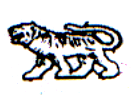 АДМИНИСТРАЦИЯ  ГРИГОРЬЕВСКОГО СЕЛЬСКОГО ПОСЕЛЕНИЯМИХАЙЛОВСКОГО МУНИЦИПАЛЬНОГО  РАЙОНА ПРИМОРСКОГО КРАЯ
П О С Т А Н О В Л Е Н И Е 
25.07.2016г.                                  с. Григорьевка                                                          № 83Об утверждении Требований к порядку разработки и принятия правовых актов о нормировании в сфере закупок для обеспечения муниципальных нужд администрации Григорьевского сельского поселения, содержанию указанных актов и обеспечению их исполненияВ соответствии с частью 4 статьи 19 Федерального закона от 5 апреля 2013 года № 44-ФЗ «О контрактной системе в сфере закупок товаров, работ, услуг для обеспечения государственных и муниципальных нужд», постановлением Правительства Российской Федерации от 18 мая 2015 года №476 «Об утверждении общих требований к порядку разработки и принятия правовых актов о нормировании в сфере закупок, содержанию указанных актов и обеспечению их исполнения» администрация Григорьевского сельского поселенияПОСТАНОВЛЯЕТ:        1.	Утвердить прилагаемые Требования к порядку разработки и принятия правовых актов о нормировании в сфере закупок для обеспечения муниципальных нужд администрации Григорьевского сельского поселения, содержанию указанных актов и обеспечению их исполнения.2. Главному бухгалтеру – финансисту администрации Григорьевского сельского поселения разместить настоящее постановление в единой информационной системе в сфере закупок.3. Обнародовать настоящее постановление в местах, установленных Уставом Григорьевского сельского поселения 4. Настоящее постановление вступает в силу с момента его обнародования.5. Контроль за исполнением данного постановления возложить на главного бухгалтера – финансиста администрации Григорьевского сельского поселения..Глава Григорьевского сельского поселения-глава администрации поселения                                                                       А.С. Дрёмин									УтвержденЫпостановлением администрацииГригорьевского сельского поселенияот 25.07.2016г. № 83Требования к порядку разработки и принятия правовых актов о нормировании в сфере закупок для обеспечения муниципальных нужд администрации Григорьевского сельского поселения, содержанию указанных актов и обеспечению их исполнения1. Настоящий документ определяет требования к порядку разработки и принятия, содержанию, обеспечению исполнения следующих правовых актов:а) Администрации Григорьевского сельского поселения, утверждающей:- правила определения нормативных затрат на обеспечение функций администрации Григорьевского сельского поселения и подведомственных ей казенных учреждений;- правила определения требований к закупаемым администрацией Григорьевского сельского поселения и подведомственными ей казенными и бюджетными учреждениями отдельным видам товаров, работ, услуг (в том числе предельных цен товаров, работ, услуг);б) Органов местного самоуправления поселения, утверждающих:- нормативные затраты на обеспечение функций органов местного самоуправления (включая подведомственные им казенные учреждения);- требования к закупаемым органами местного самоуправления и подведомственными им казенными и бюджетными учреждениями отдельным видам товаров, работ, услуг (в том числе предельные цены товаров, работ, услуг).2. Акты, указанные в подпункте "а" пункта 1 настоящего документа, разрабатываются в форме проектов постановлений Администрации Григорьевского сельского поселения.3. Проекты актов, указанные в подпункте "б" пункта 1 настоящего документа, разрабатываются органами местного самоуправления поселения в порядке, установленном ими для принятия правовых актов.4. Проекты актов, указанных в пункте 1 настоящего документа, представляются на согласование в бухгалтерию администрации Григорьевского сельского поселения, главным распорядителям бюджетных средств.Проект акта подлежит рассмотрению в срок не более 10 рабочих дней со дня поступления. Разработчик соответствующего акта при наличии разногласий должен устранить замечания и снять разногласия по проекту акта в срок не более 10 рабочих дней.5. Содержание проектов актов, указанных в пункте 1 настоящего документа, должно соответствовать требованиям, установленным общими требованиями к порядку разработки и принятия правовых актов о нормировании в сфере закупок, содержанию указанных актов и обеспечению их исполнения, утвержденных Постановлением Правительства Российской Федерации от 18.05.2015 № 476 "Об утверждении общих требований к порядку разработки и принятия правовых актов о нормировании в сфере закупок, содержанию указанных актов и обеспечению их исполнения".6. Для проведения обсуждения в целях общественного контроля проекты актов, указанных в пункте 1 настоящего документа, и пояснительные записки к ним размещаются разработчиками на официальном сайте администрации поселения в срок не позднее 2 рабочих дней с момента согласования в соответствии с пунктом 4 настоящего документа.7. Срок проведения обсуждения в целях общественного контроля 7 календарных дней со дня размещения проектов актов, указанных в пункте 1 настоящего документа, в единой информационной системе в сфере закупок.8. Предложения общественных объединений, юридических и физических лиц, поступившие в электронной или письменной форме в срок, установленный в пункте 7 настоящего документа, рассматриваются разработчиками в соответствии с законодательством Российской Федерации о порядке рассмотрения обращений граждан.9. Предложения общественных объединений, юридических и физических лиц и ответы на них размещаются разработчиками на официальном сайте администрации Григорьевского сельского поселения в срок не позднее 3 рабочих дней со дня рассмотрения предложений.10. По результатам обсуждения в целях общественного контроля разработчики при необходимости принимают решение о внесении изменений в проекты актов, указанных в пункте 1 настоящего документа, с учетом предложений общественных объединений, юридических и физических лиц.11. После внесения изменений по результатам обсуждения в целях общественного контроля разработчики в течение 3 рабочих дней направляют проекты актов, указанных в абзаце третьем подпункта "а" и абзаце третьем подпункта "б" пункта 1 настоящего документа, на рассмотрение Общественного совета.Рассмотрение проектов на заседаниях Общественного совета осуществляется в порядке, определенном правовыми актами о создании Общественного совета.12. Решение, принятое Общественным советом, оформляется протоколом.13. По результатам рассмотрения Общественным советом проектов актов разработчики принимают одно из следующих решений:а) о необходимости доработки проекта акта;б) о возможности принятия акта, в том числе без учета принятого решения Общественным советом, указанного в пункте 12 настоящего документа. 14. Разработчики при необходимости принимают решение о внесении изменений в проекты актов, указанных в абзаце третьем подпункта "а" и абзаце третьем подпункта "б" пункта 1 настоящего документа, в срок не позднее 5 рабочих дней со дня принятия Общественным советом решения, указанного в пункте 12 настоящего документа. Повторное рассмотрение Общественным советом доработанных проектов актов, указанных в абзаце третьем подпункта "а" и абзаце третьем подпункта "б" пункта 1 настоящего документа, не требуется.  15. Акты, указанные в пункте 1 настоящего документа, принимаются до 1 августа 2016 года.16. Акты, предусмотренные подпунктом "б" пункта 1 настоящего документа, пересматриваются не реже одного раза в год и принимаются до 10 августа текущего финансового года.При обосновании объекта и (или) объектов закупки учитываются изменения, внесенные в акты, указанные в абзаце втором подпункта "б" пункта 1 настоящего документа, до представления субъектами бюджетного планирования распределения бюджетных ассигнований.17. Акты, указанные в пункте 1 настоящего документа, в течение 5 рабочих дней с момента утверждения размещаются в единой информационной системе в сфере закупок.18. Внесение изменений в акты, указанные в подпункте "б" пункта 1 настоящего документа, осуществляется в порядке, установленном для их принятия.19. Постановление администрации Григорьевского сельского поселения, утверждающее правила определения требований к закупаемым отдельным видам товаров, работ, услуг (в том числе предельные цены товаров, работ, услуг), должно определять:а) порядок определения значений характеристик (свойств) отдельных видов товаров, работ, услуг (в том числе предельных цен товаров, работ, услуг), включенных в утвержденный администрацией Григорьевского сельского поселения перечень отдельных видов товаров, работ, услуг (далее - базовый перечень);б) порядок отбора отдельных видов товаров, работ, услуг (в том числе предельных цен товаров, работ, услуг), закупаемых органами местного самоуправления и их подведомственными казенными и бюджетными учреждениями (далее - ведомственный перечень);в) форму ведомственного перечня.20. Постановление администрации Григорьевского сельского поселения, утверждающее правила определения нормативных затрат, должно определять:а) порядок расчета нормативных затрат, в том числе формулы расчета;б) обязанность органов местного самоуправления определить порядок расчета нормативных затрат, для которых порядок расчета не определен постановлением администрации Григорьевского сельского поселения;в) требование об определении нормативов количества и (или) цены товаров, работ, услуг, в том числе сгруппированных по должностям работников и (или) категориям должностей работников.21. Акты, утверждающие требования к отдельным видам товаров, работ, услуг, должны содержать следующие сведения:а) наименования заказчиков (подразделений заказчиков), в отношении которых устанавливаются требования к отдельным видам товаров, работ, услуг (в том числе предельные цены товаров, работ, услуг);б) перечень отдельных видов товаров, работ, услуг с указанием характеристик (свойств) и их значений.22. Нормативы количества и (или) цены товаров, работ, услуг разрабатываются и утверждаются индивидуальные, установленные для каждого работника, и (или) коллективные, установленные для нескольких работников.23. Акты, утверждающие нормативные затраты, должны определять:а) порядок расчета нормативных затрат, для которых правилами определения нормативных затрат не установлен порядок расчета;б) нормативы количества и (или) цены товаров, работ, услуг, в том числе сгруппированные по должностям работников и (или) категориям должностей работников.24. Акты, указанные в подпункте "б" пункта 1 настоящего документа, могут устанавливать требования к отдельным видам товаров, работ, услуг, закупаемым одним или несколькими заказчиками, и (или) нормативные затраты на обеспечение функций органов местного самоуправления, и (или) подведомственных казенных учреждений. 25. Требования к отдельным видам товаров, работ, услуг и нормативные затраты применяются для обоснования объекта и (или) объектов закупки соответствующего заказчика.26. В акты, указанные в подпунктах "а", "б" пункта 1 настоящего документа вносятся изменения в случаях изменения бюджетного законодательства Российской Федерации, законодательства в сфере закупок, нормативных правовых актов, устанавливающих общие правовые, территориальные, организационные и экономические принципы организации местного самоуправления в Российской Федерации.